ВЕДОМОСТИ ОРГАНОВ  МЕСТНОГО САМОУПРАВЛЕНИЯНАХВАЛЬСКОГО СЕЛЬСОВЕТАГАЗЕТА                                                                                                               № 18РАСПРОСТРАНЯЕТСЯ                                                                          13  июля    2022 г.      БЕСПЛАТНО                                                                                               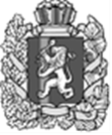 КРАСНОЯРСКИЙ КРАЙ СУХОБУЗИМСКИЙ  РАЙОНАДМИНИСТРАЦИЯ НАХВАЛЬСКОГО    СЕЛЬСОВЕТАПОСТАНОВЛЕНИЕ  12.07.2022 г.                                                                            с.Нахвальское                                     № 74-пО внесении изменений и дополнений в постановление№ 49  от  14.04.2022г. «Об утверждении Административного регламента предоставления муниципальной услуги «Принятие на учет граждан в качестве нуждающихся  в жилых помещениях на территории  Нахвальского   сельсовета   Сухобузимского   района Красноярского края».В соответствии  со  ст. 1  Закона Красноярского  края «О  внесении изменения  в  пункт  2  статьи  6 закона  края  № 18-4751  от  23.05.2006г.   «О порядке  ведения  органами   местного  самоуправления  учета  граждан  в качестве  нуждающихся  в  жилых  помещениях»  руководствуясь   Уставом Нахвальского  сельсовета  Сухобузимского  района Красноярского  края                                                                                 ПОСТАНОВЛЯЮ:1.Внести в постановление  № 49  от  14.04.2022г. «Об утверждении Административного  регламента предоставления муниципальной услуги «Принятие на учет граждан в качестве нуждающихся   в жилых помещениях на территории  Нахвальского   сельсовета   Сухобузимского   района Красноярского края» следующие изменения и дополнения:1.  В  Административный регламент предоставления (муниципальной) услуги «Принятие на учет граждан в качестве нуждающихся в жилых помещениях» на территории   Нахвальского  сельсовета  Сухобузимского  района Красноярского края  в  п.2.11.  добавить  абзац  следующего  содержания:«выписки из Единого государственного реестра недвижимости о правах заявителя и членов его семьи на объекты недвижимого имущества на территории Российской Федерации, имеющиеся, а также имевшиеся у них в течение пяти лет (60 полных месяцев), предшествующих дате подачи заявления о принятии на учет»;Контроль за исполнением настоящего Постановления оставляю за собой.Постановление вступает в силу в день, следующий за днем опубликования в периодическом издании «Ведомости   органов местного самоуправления  Нахвальского  сельсовета» .                                              Глава  Нахвальского  сельсовета:                         Н.И.ГимбалВЕДОМОСТИОРГАНОВМЕСТНОГОСАМОУПРАВЛЕНИЯНАХВАЛЬСКОГОСЕЛЬСОВЕТАУЧРЕДИТЕЛИАдминистрацияНахвальскогоСельсоветаНахвальскийСельский  СоветДепутатовИНН 2435002198ОтветственныйЗа  выпускГлава  сельсоветаН.И.Гимбал .Отпечатано  вАдминистрацииНахвальского  сельсовета663055с.Нахвальскоеул.Советская  2ИНН 2435002198Тираж 400  экз.Дата  выпуска13.07. 2022г.